IT-230 Web Technologies Assignment #4Due Date: Copied answers will get Zero markQ1: (1 Mark)Differentiate Buffered and Unbuffered Queries.Ans:Buffered queries will retrieve the query results and store them in memory on the client side, and subsequent calls to get rows will simply spool through local memory.Buffered queries have the advantage that you can seek in them, which means that you can move the “current row” pointer around in the result set freely because it is all in the client. Their disadvantage is that extra memory is required to store the result set, which could be very large, and that the PHP function used to run the query does not return until all the results have been retrieved.Unbuffered queries , on the other hand, limit you to a strict sequential access of the results but do not require any extra memory for storing the entire result set. You can start fetching and processing or displaying rows as soon as the MySQL server starts returning them. When using an unbuffered result set, you have to retrieve all rows with mysqli_fetch_row or close the result set with mysqli_free_result before sending any other command to the server.Q2: (3 marks)Create an order.php page that will have a form which takes in: a) Name (text) b) Address (textarea) c) 3 Items. Each item has 2 text input fields: − Item 1 : Name and Price − Item 2 : Name and Price − Item 3 : Name and Price d) Discount: (select tag: “5%; 10%; 15%”) Submit value as 5, 10, or 15. e) Submit button (“Place Order”) 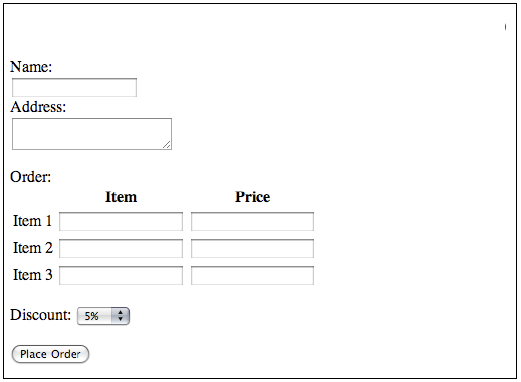 Upon submission, the data is passed to a page called bill.php which processes the order. All amounts must be formatted to display as proper Saudi Riyal values, with SAR letters and correct precision. bill.php does the following: Calculate Total: = “Item 1 Price” + “Item 2 Price” + “Item 3 Price” Calculate Discount: = Passed Discount / 100  ex: 10/100Calculate Discount Amount = Total * Discount Calculate Total Bill: = Total – (Discount Amount)Displays the Name Displays the address, with all the html tags stripped out. Displays items ordered, Name and Price Display Total price, Discount price, and the Discount Percent. Display Total Bill.Sample Output: Name: Bob Smith Ship To: 1 Main St. Toronto, Ontario Order: SAR 10.99 Radio SAR 25.49 Ethernet Cable SAR 45.99 USB Key Summed Total: SAR 84.47 Discount: (15%) SAR 12.38 Bill Total: SAR 72.10Ans:Order.php<!DOCTYPE html PUBLIC "-//W3C//DTD XHTML 1.0 Transitional//EN"	"http://www.w3.org/TR/xhtml1/DTD/xhtml1-transitional.dtd"><html xmlns="http://www.w3.org/1999/xhtml" xml:lang="en" lang="en"><head>	<meta http-equiv="Content-Type" content="text/html; charset=utf-8"/>	<title>Order page</title></head><body><form action="bill.php" method="get">	<p>Name:<br />	<input type="text" name="name" size="20" /></p>	<p>Address:<br />        <textarea name="address" rows="2" cols="25"></textarea></p>	<p>Order:</p>        	<pre><h3>       Item            Price</h3></pre>        <p>Item 1 <input type="text" name="item1" size="15" /> <input type="text" name="price1" size="15" /></p>        <p>Item 2 <input type="text" name="item2" size="15" /> <input type="text" name="price2" size="15" /></p>        <p>Item 3 <input type="text" name="item3" size="15" /> <input type="text" name="price3" size="15" /></p>        <p>Discount:	<select name="discount">		<option value="5">5%</option>		<option value="10">10%</option>		<option value="15">15%</option>	</select>        <br /><br />	<input type="submit" name="submit" value="Place Order" /></form></div></body></html>Bill.php<?php    echo "<b>Name: </b>";    $name =trim($_GET['name']);    if (empty($name)) {        print 'Please enter a name';    }    echo $name;    echo '<br />';    echo "<b>Ship To: </b>";    $address = $_GET['address'];    $address = strip_tags($address);    $address = nl2br($address);    $address = trim($address);     if (empty($address)) {        print 'Please enter an address';    }    echo $address;    echo '<br />';    echo '<br />';    echo "<b>Order:</b>";    echo '<br />';    $price1 = $_GET['price1'];    $price1 = trim($price1);    $item1= trim($_GET['item1']);     $price2 = $_GET['price2'];    $price2 = trim($price2);    $item2= trim($_GET['item2']);    $price3 = $_GET['price3'];     $price3 = trim($price3);    $item3= trim($_GET['item3']);     if ( (empty($price1) || empty($item1)) && ((empty($price2) || empty($item2)) && (empty($price3) || empty($item3)))) {        print 'Please enter an item and it\'s price';    }    else{    if (! is_numeric($price1)) {        print '(Invalid price)';    }    else{    echo "$";    echo $price1;}    echo "  ";    echo $item1;    echo '<br />';   if (! is_numeric($price2)) {        print '(Invalid price)';    }    else{    echo "$";    echo $price2;}    echo "  ";    echo $item2;    echo '<br />';    if (! is_numeric($price3)) {        print '(Invalid price)';    }    else{    echo "$";    echo $price3;}    echo "  ";    echo $item3;}    echo '<br />';    $calculate_total = $price1+ $price2 + $price3 ;    echo "<b>Summed Total:&nbsp&nbsp&nbsp&nbsp&nbsp&nbsp&nbsp&nbsp&nbsp</b>$";    echo number_format($calculate_total,2);    echo '<br />';    $passed_discount = $_GET['discount'];    $calculate_discount = $passed_discount / 100;    $calculate_discount_amount = $calculate_total * $calculate_discount;    echo "<b>Discount:&nbsp&nbsp&nbsp&nbsp&nbsp</b>";    echo "(";    echo $passed_discount;    echo "%)";    echo "&nbsp&nbsp&nbsp $";    echo number_format($calculate_discount_amount,2);    $bill_total = $calculate_total - $calculate_discount_amount;    echo '<br />';    echo "<b>Bill Total:   &nbsp&nbsp&nbsp&nbsp&nbsp&nbsp&nbsp&nbsp&nbsp&nbsp&nbsp&nbsp&nbsp&nbsp&nbsp&nbsp&nbsp</b>";    echo "$";    echo number_format($bill_total,2);?>